Curriculum Vitae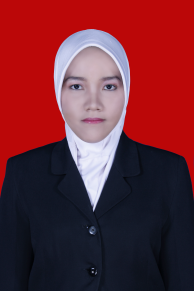 Personal DetailsName			: Annisa C/o-Phone Number	: +971502360357Gender			: FemaleEmail			: annisa.339975@2freemail.com Marital Status		: SingleReligion			: IslamNationality		: IndonesiaEducation Details1996 – 1998 SDN. Mangkura 02 Makassar1998 – 2002 SDN. Candi Baru 02 Semarang2002 – 2005 SMP Negeri 5 Semarang2005 – 2008 SMF Nasional Surakarta2008 – 2015 Chemistry Of Education Degree Sebelas Maret UniversityOn The Job Training2010 – 2011 English Course at LIA SoloAwards2010 The Winner Of PKM Kewirausahaan DIKTIOrganization Experience2008 – 2010 HMP Kimia Kovalen Sebelas Maret University2008 – 2010 BEM Fakultas Pendidikan dan Keguruan Sebelas Maret University2008 – 2010 UKMI Sebelas Maret UniversityJob Experience2011- 2012  Agent Insurance in Prudential2011 PKL at SMAN 2 Karanganyar2011 – 2014 Chemistry Teacher at Prestasi Maxima SurakartaSkillsIT ( windows, excel, word, power point), speaking and writing any language (English, Bahasa, Javanese)PersonalityGood attitude, kind, comunicative, diligent, orriented, discipline, honest, and responsible.							Surakarta, 15 October 2015